Fresh from the Farm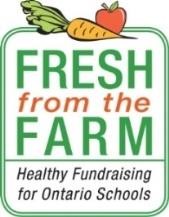 Healthy Fundraising for Ontario SchoolsWhat is Fresh from the Farm?Fresh from the Farm is designed to provide a healthy fundraising alternative to schools by selling Ontario-grown fruit and vegetables. Since 2013, over 1700 schools have raised over $1.5 million for school initiatives, selling 3.6 million pounds (lb) of Ontario grown produce.Why Participate?Schools keep 40% of sales.Families enjoy fresh, Ontario-grown fruit and vegetables.Fresh from the Farm promotes a healthy school environment while providing an opportunity for students to raise money for school initiatives.Provides opportunities for students to learn about agri-food and healthy eatingSupports Ontario farmers and our local economyWhat are the Ontario-grown Bundles for sale?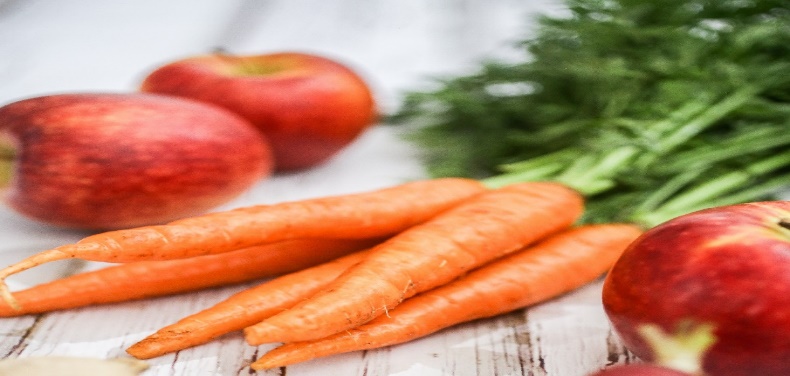 How does it Work?Schools enrol on www.freshfromfarm.ca by September 27Fundraise by selling Ontario grown Vegetable and Apple bundles to family, friends and the school communitySchool Champion must submit orders online by October 16Schools will receive a 10 day advance delivery notice with specific date and 3 hour delivery windowDeliveries take place between November 4 and December 5.On the delivery day, volunteers receive product and package Vegetable bundles intoFresh from the Farm bags. Apple bundles arrive pre-packaged in a poly bag.Instructions to Fundraisers:Record customer orders and complete the customer information on the Order Form (back-side of this flyer).Collect cash or cheque payment payable to the school.Return the Order Form and payment to the school by the date advised by your school.We appreciate your support – helping students fundraise in a healthier way!For more information email contact@freshfromfarm.ca or visit www.freshfromfarm.ca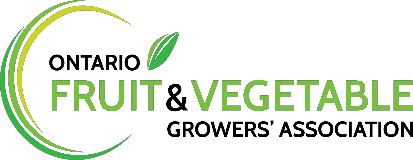 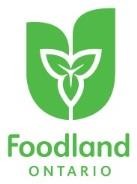 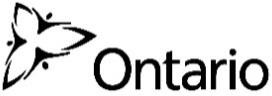 